                                        
   CORPO DE BOMBEIROS MILITAR DO PARÁ E
COORDENADORIA ESTADUAL DE DEFESA CIVIL
 DIRETORIA DE SERVIÇOS TÉCNICOS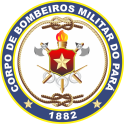 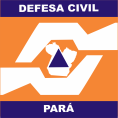                                         
   CORPO DE BOMBEIROS MILITAR DO PARÁ E
COORDENADORIA ESTADUAL DE DEFESA CIVIL
 DIRETORIA DE SERVIÇOS TÉCNICOS                                        
   CORPO DE BOMBEIROS MILITAR DO PARÁ E
COORDENADORIA ESTADUAL DE DEFESA CIVIL
 DIRETORIA DE SERVIÇOS TÉCNICOS                                        
   CORPO DE BOMBEIROS MILITAR DO PARÁ E
COORDENADORIA ESTADUAL DE DEFESA CIVIL
 DIRETORIA DE SERVIÇOS TÉCNICOS                                        
   CORPO DE BOMBEIROS MILITAR DO PARÁ E
COORDENADORIA ESTADUAL DE DEFESA CIVIL
 DIRETORIA DE SERVIÇOS TÉCNICOS                                        
   CORPO DE BOMBEIROS MILITAR DO PARÁ E
COORDENADORIA ESTADUAL DE DEFESA CIVIL
 DIRETORIA DE SERVIÇOS TÉCNICOS                                        
   CORPO DE BOMBEIROS MILITAR DO PARÁ E
COORDENADORIA ESTADUAL DE DEFESA CIVIL
 DIRETORIA DE SERVIÇOS TÉCNICOS                                        
   CORPO DE BOMBEIROS MILITAR DO PARÁ E
COORDENADORIA ESTADUAL DE DEFESA CIVIL
 DIRETORIA DE SERVIÇOS TÉCNICOS                                        
   CORPO DE BOMBEIROS MILITAR DO PARÁ E
COORDENADORIA ESTADUAL DE DEFESA CIVIL
 DIRETORIA DE SERVIÇOS TÉCNICOS                                        
   CORPO DE BOMBEIROS MILITAR DO PARÁ E
COORDENADORIA ESTADUAL DE DEFESA CIVIL
 DIRETORIA DE SERVIÇOS TÉCNICOS                                        
   CORPO DE BOMBEIROS MILITAR DO PARÁ E
COORDENADORIA ESTADUAL DE DEFESA CIVIL
 DIRETORIA DE SERVIÇOS TÉCNICOS                                        
   CORPO DE BOMBEIROS MILITAR DO PARÁ E
COORDENADORIA ESTADUAL DE DEFESA CIVIL
 DIRETORIA DE SERVIÇOS TÉCNICOS                                        
   CORPO DE BOMBEIROS MILITAR DO PARÁ E
COORDENADORIA ESTADUAL DE DEFESA CIVIL
 DIRETORIA DE SERVIÇOS TÉCNICOS                                        
   CORPO DE BOMBEIROS MILITAR DO PARÁ E
COORDENADORIA ESTADUAL DE DEFESA CIVIL
 DIRETORIA DE SERVIÇOS TÉCNICOS                                        
   CORPO DE BOMBEIROS MILITAR DO PARÁ E
COORDENADORIA ESTADUAL DE DEFESA CIVIL
 DIRETORIA DE SERVIÇOS TÉCNICOS                                        
   CORPO DE BOMBEIROS MILITAR DO PARÁ E
COORDENADORIA ESTADUAL DE DEFESA CIVIL
 DIRETORIA DE SERVIÇOS TÉCNICOS                                        
   CORPO DE BOMBEIROS MILITAR DO PARÁ E
COORDENADORIA ESTADUAL DE DEFESA CIVIL
 DIRETORIA DE SERVIÇOS TÉCNICOS                                        
   CORPO DE BOMBEIROS MILITAR DO PARÁ E
COORDENADORIA ESTADUAL DE DEFESA CIVIL
 DIRETORIA DE SERVIÇOS TÉCNICOS                                        
   CORPO DE BOMBEIROS MILITAR DO PARÁ E
COORDENADORIA ESTADUAL DE DEFESA CIVIL
 DIRETORIA DE SERVIÇOS TÉCNICOS                                        
   CORPO DE BOMBEIROS MILITAR DO PARÁ E
COORDENADORIA ESTADUAL DE DEFESA CIVIL
 DIRETORIA DE SERVIÇOS TÉCNICOS                                        
   CORPO DE BOMBEIROS MILITAR DO PARÁ E
COORDENADORIA ESTADUAL DE DEFESA CIVIL
 DIRETORIA DE SERVIÇOS TÉCNICOS                                        
   CORPO DE BOMBEIROS MILITAR DO PARÁ E
COORDENADORIA ESTADUAL DE DEFESA CIVIL
 DIRETORIA DE SERVIÇOS TÉCNICOS                                        
   CORPO DE BOMBEIROS MILITAR DO PARÁ E
COORDENADORIA ESTADUAL DE DEFESA CIVIL
 DIRETORIA DE SERVIÇOS TÉCNICOS                                        
   CORPO DE BOMBEIROS MILITAR DO PARÁ E
COORDENADORIA ESTADUAL DE DEFESA CIVIL
 DIRETORIA DE SERVIÇOS TÉCNICOS                                        
   CORPO DE BOMBEIROS MILITAR DO PARÁ E
COORDENADORIA ESTADUAL DE DEFESA CIVIL
 DIRETORIA DE SERVIÇOS TÉCNICOS                                        
   CORPO DE BOMBEIROS MILITAR DO PARÁ E
COORDENADORIA ESTADUAL DE DEFESA CIVIL
 DIRETORIA DE SERVIÇOS TÉCNICOS                                        
   CORPO DE BOMBEIROS MILITAR DO PARÁ E
COORDENADORIA ESTADUAL DE DEFESA CIVIL
 DIRETORIA DE SERVIÇOS TÉCNICOS                                        
   CORPO DE BOMBEIROS MILITAR DO PARÁ E
COORDENADORIA ESTADUAL DE DEFESA CIVIL
 DIRETORIA DE SERVIÇOS TÉCNICOS                                        
   CORPO DE BOMBEIROS MILITAR DO PARÁ E
COORDENADORIA ESTADUAL DE DEFESA CIVIL
 DIRETORIA DE SERVIÇOS TÉCNICOS                                        
   CORPO DE BOMBEIROS MILITAR DO PARÁ E
COORDENADORIA ESTADUAL DE DEFESA CIVIL
 DIRETORIA DE SERVIÇOS TÉCNICOSTERMO DE DECLARAÇÃO DE ATIVIDADETERMO DE DECLARAÇÃO DE ATIVIDADETERMO DE DECLARAÇÃO DE ATIVIDADETERMO DE DECLARAÇÃO DE ATIVIDADETERMO DE DECLARAÇÃO DE ATIVIDADETERMO DE DECLARAÇÃO DE ATIVIDADETERMO DE DECLARAÇÃO DE ATIVIDADETERMO DE DECLARAÇÃO DE ATIVIDADETERMO DE DECLARAÇÃO DE ATIVIDADETERMO DE DECLARAÇÃO DE ATIVIDADETERMO DE DECLARAÇÃO DE ATIVIDADETERMO DE DECLARAÇÃO DE ATIVIDADETERMO DE DECLARAÇÃO DE ATIVIDADETERMO DE DECLARAÇÃO DE ATIVIDADETERMO DE DECLARAÇÃO DE ATIVIDADETERMO DE DECLARAÇÃO DE ATIVIDADETERMO DE DECLARAÇÃO DE ATIVIDADETERMO DE DECLARAÇÃO DE ATIVIDADETERMO DE DECLARAÇÃO DE ATIVIDADETERMO DE DECLARAÇÃO DE ATIVIDADETERMO DE DECLARAÇÃO DE ATIVIDADETERMO DE DECLARAÇÃO DE ATIVIDADETERMO DE DECLARAÇÃO DE ATIVIDADETERMO DE DECLARAÇÃO DE ATIVIDADETERMO DE DECLARAÇÃO DE ATIVIDADETERMO DE DECLARAÇÃO DE ATIVIDADETERMO DE DECLARAÇÃO DE ATIVIDADETERMO DE DECLARAÇÃO DE ATIVIDADETERMO DE DECLARAÇÃO DE ATIVIDADETERMO DE DECLARAÇÃO DE ATIVIDADEVenho declarar ao Diretor de Serviços Técnicos do Corpo de Bombeiros Militar do Pará, enquanto EMPRESA RESPONSÁVEL PELA INSTALAÇÃO E/OU MANUTENÇÃO DE EQUIPAMENTOS DE SEGURANÇA CONTRA INCÊNDIO E EMERGÊNCIAS, as atividades que irei desempenhar conforme tabela assinalada:Venho declarar ao Diretor de Serviços Técnicos do Corpo de Bombeiros Militar do Pará, enquanto EMPRESA RESPONSÁVEL PELA INSTALAÇÃO E/OU MANUTENÇÃO DE EQUIPAMENTOS DE SEGURANÇA CONTRA INCÊNDIO E EMERGÊNCIAS, as atividades que irei desempenhar conforme tabela assinalada:Venho declarar ao Diretor de Serviços Técnicos do Corpo de Bombeiros Militar do Pará, enquanto EMPRESA RESPONSÁVEL PELA INSTALAÇÃO E/OU MANUTENÇÃO DE EQUIPAMENTOS DE SEGURANÇA CONTRA INCÊNDIO E EMERGÊNCIAS, as atividades que irei desempenhar conforme tabela assinalada:Venho declarar ao Diretor de Serviços Técnicos do Corpo de Bombeiros Militar do Pará, enquanto EMPRESA RESPONSÁVEL PELA INSTALAÇÃO E/OU MANUTENÇÃO DE EQUIPAMENTOS DE SEGURANÇA CONTRA INCÊNDIO E EMERGÊNCIAS, as atividades que irei desempenhar conforme tabela assinalada:Venho declarar ao Diretor de Serviços Técnicos do Corpo de Bombeiros Militar do Pará, enquanto EMPRESA RESPONSÁVEL PELA INSTALAÇÃO E/OU MANUTENÇÃO DE EQUIPAMENTOS DE SEGURANÇA CONTRA INCÊNDIO E EMERGÊNCIAS, as atividades que irei desempenhar conforme tabela assinalada:Venho declarar ao Diretor de Serviços Técnicos do Corpo de Bombeiros Militar do Pará, enquanto EMPRESA RESPONSÁVEL PELA INSTALAÇÃO E/OU MANUTENÇÃO DE EQUIPAMENTOS DE SEGURANÇA CONTRA INCÊNDIO E EMERGÊNCIAS, as atividades que irei desempenhar conforme tabela assinalada:Venho declarar ao Diretor de Serviços Técnicos do Corpo de Bombeiros Militar do Pará, enquanto EMPRESA RESPONSÁVEL PELA INSTALAÇÃO E/OU MANUTENÇÃO DE EQUIPAMENTOS DE SEGURANÇA CONTRA INCÊNDIO E EMERGÊNCIAS, as atividades que irei desempenhar conforme tabela assinalada:Venho declarar ao Diretor de Serviços Técnicos do Corpo de Bombeiros Militar do Pará, enquanto EMPRESA RESPONSÁVEL PELA INSTALAÇÃO E/OU MANUTENÇÃO DE EQUIPAMENTOS DE SEGURANÇA CONTRA INCÊNDIO E EMERGÊNCIAS, as atividades que irei desempenhar conforme tabela assinalada:Venho declarar ao Diretor de Serviços Técnicos do Corpo de Bombeiros Militar do Pará, enquanto EMPRESA RESPONSÁVEL PELA INSTALAÇÃO E/OU MANUTENÇÃO DE EQUIPAMENTOS DE SEGURANÇA CONTRA INCÊNDIO E EMERGÊNCIAS, as atividades que irei desempenhar conforme tabela assinalada:Venho declarar ao Diretor de Serviços Técnicos do Corpo de Bombeiros Militar do Pará, enquanto EMPRESA RESPONSÁVEL PELA INSTALAÇÃO E/OU MANUTENÇÃO DE EQUIPAMENTOS DE SEGURANÇA CONTRA INCÊNDIO E EMERGÊNCIAS, as atividades que irei desempenhar conforme tabela assinalada:Venho declarar ao Diretor de Serviços Técnicos do Corpo de Bombeiros Militar do Pará, enquanto EMPRESA RESPONSÁVEL PELA INSTALAÇÃO E/OU MANUTENÇÃO DE EQUIPAMENTOS DE SEGURANÇA CONTRA INCÊNDIO E EMERGÊNCIAS, as atividades que irei desempenhar conforme tabela assinalada:Venho declarar ao Diretor de Serviços Técnicos do Corpo de Bombeiros Militar do Pará, enquanto EMPRESA RESPONSÁVEL PELA INSTALAÇÃO E/OU MANUTENÇÃO DE EQUIPAMENTOS DE SEGURANÇA CONTRA INCÊNDIO E EMERGÊNCIAS, as atividades que irei desempenhar conforme tabela assinalada:Venho declarar ao Diretor de Serviços Técnicos do Corpo de Bombeiros Militar do Pará, enquanto EMPRESA RESPONSÁVEL PELA INSTALAÇÃO E/OU MANUTENÇÃO DE EQUIPAMENTOS DE SEGURANÇA CONTRA INCÊNDIO E EMERGÊNCIAS, as atividades que irei desempenhar conforme tabela assinalada:Venho declarar ao Diretor de Serviços Técnicos do Corpo de Bombeiros Militar do Pará, enquanto EMPRESA RESPONSÁVEL PELA INSTALAÇÃO E/OU MANUTENÇÃO DE EQUIPAMENTOS DE SEGURANÇA CONTRA INCÊNDIO E EMERGÊNCIAS, as atividades que irei desempenhar conforme tabela assinalada:Venho declarar ao Diretor de Serviços Técnicos do Corpo de Bombeiros Militar do Pará, enquanto EMPRESA RESPONSÁVEL PELA INSTALAÇÃO E/OU MANUTENÇÃO DE EQUIPAMENTOS DE SEGURANÇA CONTRA INCÊNDIO E EMERGÊNCIAS, as atividades que irei desempenhar conforme tabela assinalada:Venho declarar ao Diretor de Serviços Técnicos do Corpo de Bombeiros Militar do Pará, enquanto EMPRESA RESPONSÁVEL PELA INSTALAÇÃO E/OU MANUTENÇÃO DE EQUIPAMENTOS DE SEGURANÇA CONTRA INCÊNDIO E EMERGÊNCIAS, as atividades que irei desempenhar conforme tabela assinalada:Venho declarar ao Diretor de Serviços Técnicos do Corpo de Bombeiros Militar do Pará, enquanto EMPRESA RESPONSÁVEL PELA INSTALAÇÃO E/OU MANUTENÇÃO DE EQUIPAMENTOS DE SEGURANÇA CONTRA INCÊNDIO E EMERGÊNCIAS, as atividades que irei desempenhar conforme tabela assinalada:Venho declarar ao Diretor de Serviços Técnicos do Corpo de Bombeiros Militar do Pará, enquanto EMPRESA RESPONSÁVEL PELA INSTALAÇÃO E/OU MANUTENÇÃO DE EQUIPAMENTOS DE SEGURANÇA CONTRA INCÊNDIO E EMERGÊNCIAS, as atividades que irei desempenhar conforme tabela assinalada:Venho declarar ao Diretor de Serviços Técnicos do Corpo de Bombeiros Militar do Pará, enquanto EMPRESA RESPONSÁVEL PELA INSTALAÇÃO E/OU MANUTENÇÃO DE EQUIPAMENTOS DE SEGURANÇA CONTRA INCÊNDIO E EMERGÊNCIAS, as atividades que irei desempenhar conforme tabela assinalada:Venho declarar ao Diretor de Serviços Técnicos do Corpo de Bombeiros Militar do Pará, enquanto EMPRESA RESPONSÁVEL PELA INSTALAÇÃO E/OU MANUTENÇÃO DE EQUIPAMENTOS DE SEGURANÇA CONTRA INCÊNDIO E EMERGÊNCIAS, as atividades que irei desempenhar conforme tabela assinalada:Venho declarar ao Diretor de Serviços Técnicos do Corpo de Bombeiros Militar do Pará, enquanto EMPRESA RESPONSÁVEL PELA INSTALAÇÃO E/OU MANUTENÇÃO DE EQUIPAMENTOS DE SEGURANÇA CONTRA INCÊNDIO E EMERGÊNCIAS, as atividades que irei desempenhar conforme tabela assinalada:Venho declarar ao Diretor de Serviços Técnicos do Corpo de Bombeiros Militar do Pará, enquanto EMPRESA RESPONSÁVEL PELA INSTALAÇÃO E/OU MANUTENÇÃO DE EQUIPAMENTOS DE SEGURANÇA CONTRA INCÊNDIO E EMERGÊNCIAS, as atividades que irei desempenhar conforme tabela assinalada:Venho declarar ao Diretor de Serviços Técnicos do Corpo de Bombeiros Militar do Pará, enquanto EMPRESA RESPONSÁVEL PELA INSTALAÇÃO E/OU MANUTENÇÃO DE EQUIPAMENTOS DE SEGURANÇA CONTRA INCÊNDIO E EMERGÊNCIAS, as atividades que irei desempenhar conforme tabela assinalada:Venho declarar ao Diretor de Serviços Técnicos do Corpo de Bombeiros Militar do Pará, enquanto EMPRESA RESPONSÁVEL PELA INSTALAÇÃO E/OU MANUTENÇÃO DE EQUIPAMENTOS DE SEGURANÇA CONTRA INCÊNDIO E EMERGÊNCIAS, as atividades que irei desempenhar conforme tabela assinalada:Venho declarar ao Diretor de Serviços Técnicos do Corpo de Bombeiros Militar do Pará, enquanto EMPRESA RESPONSÁVEL PELA INSTALAÇÃO E/OU MANUTENÇÃO DE EQUIPAMENTOS DE SEGURANÇA CONTRA INCÊNDIO E EMERGÊNCIAS, as atividades que irei desempenhar conforme tabela assinalada:Venho declarar ao Diretor de Serviços Técnicos do Corpo de Bombeiros Militar do Pará, enquanto EMPRESA RESPONSÁVEL PELA INSTALAÇÃO E/OU MANUTENÇÃO DE EQUIPAMENTOS DE SEGURANÇA CONTRA INCÊNDIO E EMERGÊNCIAS, as atividades que irei desempenhar conforme tabela assinalada:Venho declarar ao Diretor de Serviços Técnicos do Corpo de Bombeiros Militar do Pará, enquanto EMPRESA RESPONSÁVEL PELA INSTALAÇÃO E/OU MANUTENÇÃO DE EQUIPAMENTOS DE SEGURANÇA CONTRA INCÊNDIO E EMERGÊNCIAS, as atividades que irei desempenhar conforme tabela assinalada:Venho declarar ao Diretor de Serviços Técnicos do Corpo de Bombeiros Militar do Pará, enquanto EMPRESA RESPONSÁVEL PELA INSTALAÇÃO E/OU MANUTENÇÃO DE EQUIPAMENTOS DE SEGURANÇA CONTRA INCÊNDIO E EMERGÊNCIAS, as atividades que irei desempenhar conforme tabela assinalada:Venho declarar ao Diretor de Serviços Técnicos do Corpo de Bombeiros Militar do Pará, enquanto EMPRESA RESPONSÁVEL PELA INSTALAÇÃO E/OU MANUTENÇÃO DE EQUIPAMENTOS DE SEGURANÇA CONTRA INCÊNDIO E EMERGÊNCIAS, as atividades que irei desempenhar conforme tabela assinalada:Venho declarar ao Diretor de Serviços Técnicos do Corpo de Bombeiros Militar do Pará, enquanto EMPRESA RESPONSÁVEL PELA INSTALAÇÃO E/OU MANUTENÇÃO DE EQUIPAMENTOS DE SEGURANÇA CONTRA INCÊNDIO E EMERGÊNCIAS, as atividades que irei desempenhar conforme tabela assinalada:ATIVIDADE DA EMPRESAATIVIDADE DA EMPRESAATIVIDADE DA EMPRESAATIVIDADE DA EMPRESAATIVIDADE DA EMPRESAATIVIDADE DA EMPRESAATIVIDADE DA EMPRESAATIVIDADE DA EMPRESAATIVIDADE DA EMPRESAATIVIDADE DA EMPRESAATIVIDADE DA EMPRESAATIVIDADE DA EMPRESAATIVIDADE DA EMPRESAATIVIDADE DA EMPRESAATIVIDADE DA EMPRESAATIVIDADE DA EMPRESAATIVIDADE DA EMPRESAATIVIDADE DA EMPRESAATIVIDADE DA EMPRESAATIVIDADE DA EMPRESAATIVIDADE DA EMPRESAATIVIDADE DA EMPRESAATIVIDADE DA EMPRESAATIVIDADE DA EMPRESAATIVIDADE DA EMPRESAATIVIDADE DA EMPRESAATIVIDADE DA EMPRESAATIVIDADE DA EMPRESAATIVIDADE DA EMPRESAATIVIDADE DA EMPRESA3. QUADRO DE RESPONSÁVEL (IS) TÉCNICO (S) DA EMPRESA3. QUADRO DE RESPONSÁVEL (IS) TÉCNICO (S) DA EMPRESA3. QUADRO DE RESPONSÁVEL (IS) TÉCNICO (S) DA EMPRESA3. QUADRO DE RESPONSÁVEL (IS) TÉCNICO (S) DA EMPRESA3. QUADRO DE RESPONSÁVEL (IS) TÉCNICO (S) DA EMPRESA3. QUADRO DE RESPONSÁVEL (IS) TÉCNICO (S) DA EMPRESA3. QUADRO DE RESPONSÁVEL (IS) TÉCNICO (S) DA EMPRESA3. QUADRO DE RESPONSÁVEL (IS) TÉCNICO (S) DA EMPRESA3. QUADRO DE RESPONSÁVEL (IS) TÉCNICO (S) DA EMPRESA3. QUADRO DE RESPONSÁVEL (IS) TÉCNICO (S) DA EMPRESA3. QUADRO DE RESPONSÁVEL (IS) TÉCNICO (S) DA EMPRESA3. QUADRO DE RESPONSÁVEL (IS) TÉCNICO (S) DA EMPRESA3. QUADRO DE RESPONSÁVEL (IS) TÉCNICO (S) DA EMPRESA3. QUADRO DE RESPONSÁVEL (IS) TÉCNICO (S) DA EMPRESA3. QUADRO DE RESPONSÁVEL (IS) TÉCNICO (S) DA EMPRESA3. QUADRO DE RESPONSÁVEL (IS) TÉCNICO (S) DA EMPRESA3. QUADRO DE RESPONSÁVEL (IS) TÉCNICO (S) DA EMPRESA3. QUADRO DE RESPONSÁVEL (IS) TÉCNICO (S) DA EMPRESA3. QUADRO DE RESPONSÁVEL (IS) TÉCNICO (S) DA EMPRESA3. QUADRO DE RESPONSÁVEL (IS) TÉCNICO (S) DA EMPRESA3. QUADRO DE RESPONSÁVEL (IS) TÉCNICO (S) DA EMPRESA3. QUADRO DE RESPONSÁVEL (IS) TÉCNICO (S) DA EMPRESA3. QUADRO DE RESPONSÁVEL (IS) TÉCNICO (S) DA EMPRESA3. QUADRO DE RESPONSÁVEL (IS) TÉCNICO (S) DA EMPRESA3. QUADRO DE RESPONSÁVEL (IS) TÉCNICO (S) DA EMPRESA3. QUADRO DE RESPONSÁVEL (IS) TÉCNICO (S) DA EMPRESA3. QUADRO DE RESPONSÁVEL (IS) TÉCNICO (S) DA EMPRESA3. QUADRO DE RESPONSÁVEL (IS) TÉCNICO (S) DA EMPRESA3. QUADRO DE RESPONSÁVEL (IS) TÉCNICO (S) DA EMPRESA3. QUADRO DE RESPONSÁVEL (IS) TÉCNICO (S) DA EMPRESANomeNomeCREACREATítuloTítuloNomeNomeCREACREATítuloTítuloNomeNomeCREACREATítuloTítuloNomeNomeCREACREATítuloTítulo4. NESTE TERMO PEDE DEFERIMENTO4. NESTE TERMO PEDE DEFERIMENTO4. NESTE TERMO PEDE DEFERIMENTO4. NESTE TERMO PEDE DEFERIMENTO4. NESTE TERMO PEDE DEFERIMENTO4. NESTE TERMO PEDE DEFERIMENTO4. NESTE TERMO PEDE DEFERIMENTO4. NESTE TERMO PEDE DEFERIMENTO4. NESTE TERMO PEDE DEFERIMENTO4. NESTE TERMO PEDE DEFERIMENTO4. NESTE TERMO PEDE DEFERIMENTO4. NESTE TERMO PEDE DEFERIMENTO4. NESTE TERMO PEDE DEFERIMENTO4. NESTE TERMO PEDE DEFERIMENTO4. NESTE TERMO PEDE DEFERIMENTO4. NESTE TERMO PEDE DEFERIMENTO4. NESTE TERMO PEDE DEFERIMENTO4. NESTE TERMO PEDE DEFERIMENTO4. NESTE TERMO PEDE DEFERIMENTO4. NESTE TERMO PEDE DEFERIMENTO4. NESTE TERMO PEDE DEFERIMENTO4. NESTE TERMO PEDE DEFERIMENTO4. NESTE TERMO PEDE DEFERIMENTO4. NESTE TERMO PEDE DEFERIMENTO4. NESTE TERMO PEDE DEFERIMENTO4. NESTE TERMO PEDE DEFERIMENTO4. NESTE TERMO PEDE DEFERIMENTO4. NESTE TERMO PEDE DEFERIMENTO4. NESTE TERMO PEDE DEFERIMENTO4. NESTE TERMO PEDE DEFERIMENTOSolicitanteSolicitanteSolicitanteCPFCPFCPFRGRGRGÓrgão EmissorÓrgão EmissorÓrgão EmissorÓrgão EmissorÓrgão EmissorÓrgão EmissorÓrgão EmissorE-mailE-mailE-mailFoneFoneFoneDeclaro sob única responsabilidade que o(s) serviço(s) prestado na(s) atividade(s) acima requerido está (ão) em conformidade com a Legislação de Segurança Contra Incêndio e Emergências do Estado do Pará e Normas Brasileiras aplicáveis. Informo também que estou ciente que após o cadastro aprovado os dados da empresa cadastrada poderão ser divulgados pelos meios de comunicação do Corpo de Bombeiros Militar do Pará.Declaro sob única responsabilidade que o(s) serviço(s) prestado na(s) atividade(s) acima requerido está (ão) em conformidade com a Legislação de Segurança Contra Incêndio e Emergências do Estado do Pará e Normas Brasileiras aplicáveis. Informo também que estou ciente que após o cadastro aprovado os dados da empresa cadastrada poderão ser divulgados pelos meios de comunicação do Corpo de Bombeiros Militar do Pará.Declaro sob única responsabilidade que o(s) serviço(s) prestado na(s) atividade(s) acima requerido está (ão) em conformidade com a Legislação de Segurança Contra Incêndio e Emergências do Estado do Pará e Normas Brasileiras aplicáveis. Informo também que estou ciente que após o cadastro aprovado os dados da empresa cadastrada poderão ser divulgados pelos meios de comunicação do Corpo de Bombeiros Militar do Pará.Declaro sob única responsabilidade que o(s) serviço(s) prestado na(s) atividade(s) acima requerido está (ão) em conformidade com a Legislação de Segurança Contra Incêndio e Emergências do Estado do Pará e Normas Brasileiras aplicáveis. Informo também que estou ciente que após o cadastro aprovado os dados da empresa cadastrada poderão ser divulgados pelos meios de comunicação do Corpo de Bombeiros Militar do Pará.Declaro sob única responsabilidade que o(s) serviço(s) prestado na(s) atividade(s) acima requerido está (ão) em conformidade com a Legislação de Segurança Contra Incêndio e Emergências do Estado do Pará e Normas Brasileiras aplicáveis. Informo também que estou ciente que após o cadastro aprovado os dados da empresa cadastrada poderão ser divulgados pelos meios de comunicação do Corpo de Bombeiros Militar do Pará.Declaro sob única responsabilidade que o(s) serviço(s) prestado na(s) atividade(s) acima requerido está (ão) em conformidade com a Legislação de Segurança Contra Incêndio e Emergências do Estado do Pará e Normas Brasileiras aplicáveis. Informo também que estou ciente que após o cadastro aprovado os dados da empresa cadastrada poderão ser divulgados pelos meios de comunicação do Corpo de Bombeiros Militar do Pará.Declaro sob única responsabilidade que o(s) serviço(s) prestado na(s) atividade(s) acima requerido está (ão) em conformidade com a Legislação de Segurança Contra Incêndio e Emergências do Estado do Pará e Normas Brasileiras aplicáveis. Informo também que estou ciente que após o cadastro aprovado os dados da empresa cadastrada poderão ser divulgados pelos meios de comunicação do Corpo de Bombeiros Militar do Pará.Declaro sob única responsabilidade que o(s) serviço(s) prestado na(s) atividade(s) acima requerido está (ão) em conformidade com a Legislação de Segurança Contra Incêndio e Emergências do Estado do Pará e Normas Brasileiras aplicáveis. Informo também que estou ciente que após o cadastro aprovado os dados da empresa cadastrada poderão ser divulgados pelos meios de comunicação do Corpo de Bombeiros Militar do Pará.Declaro sob única responsabilidade que o(s) serviço(s) prestado na(s) atividade(s) acima requerido está (ão) em conformidade com a Legislação de Segurança Contra Incêndio e Emergências do Estado do Pará e Normas Brasileiras aplicáveis. Informo também que estou ciente que após o cadastro aprovado os dados da empresa cadastrada poderão ser divulgados pelos meios de comunicação do Corpo de Bombeiros Militar do Pará.Declaro sob única responsabilidade que o(s) serviço(s) prestado na(s) atividade(s) acima requerido está (ão) em conformidade com a Legislação de Segurança Contra Incêndio e Emergências do Estado do Pará e Normas Brasileiras aplicáveis. Informo também que estou ciente que após o cadastro aprovado os dados da empresa cadastrada poderão ser divulgados pelos meios de comunicação do Corpo de Bombeiros Militar do Pará.Declaro sob única responsabilidade que o(s) serviço(s) prestado na(s) atividade(s) acima requerido está (ão) em conformidade com a Legislação de Segurança Contra Incêndio e Emergências do Estado do Pará e Normas Brasileiras aplicáveis. Informo também que estou ciente que após o cadastro aprovado os dados da empresa cadastrada poderão ser divulgados pelos meios de comunicação do Corpo de Bombeiros Militar do Pará.Declaro sob única responsabilidade que o(s) serviço(s) prestado na(s) atividade(s) acima requerido está (ão) em conformidade com a Legislação de Segurança Contra Incêndio e Emergências do Estado do Pará e Normas Brasileiras aplicáveis. Informo também que estou ciente que após o cadastro aprovado os dados da empresa cadastrada poderão ser divulgados pelos meios de comunicação do Corpo de Bombeiros Militar do Pará.Declaro sob única responsabilidade que o(s) serviço(s) prestado na(s) atividade(s) acima requerido está (ão) em conformidade com a Legislação de Segurança Contra Incêndio e Emergências do Estado do Pará e Normas Brasileiras aplicáveis. Informo também que estou ciente que após o cadastro aprovado os dados da empresa cadastrada poderão ser divulgados pelos meios de comunicação do Corpo de Bombeiros Militar do Pará.Declaro sob única responsabilidade que o(s) serviço(s) prestado na(s) atividade(s) acima requerido está (ão) em conformidade com a Legislação de Segurança Contra Incêndio e Emergências do Estado do Pará e Normas Brasileiras aplicáveis. Informo também que estou ciente que após o cadastro aprovado os dados da empresa cadastrada poderão ser divulgados pelos meios de comunicação do Corpo de Bombeiros Militar do Pará.Declaro sob única responsabilidade que o(s) serviço(s) prestado na(s) atividade(s) acima requerido está (ão) em conformidade com a Legislação de Segurança Contra Incêndio e Emergências do Estado do Pará e Normas Brasileiras aplicáveis. Informo também que estou ciente que após o cadastro aprovado os dados da empresa cadastrada poderão ser divulgados pelos meios de comunicação do Corpo de Bombeiros Militar do Pará.Declaro sob única responsabilidade que o(s) serviço(s) prestado na(s) atividade(s) acima requerido está (ão) em conformidade com a Legislação de Segurança Contra Incêndio e Emergências do Estado do Pará e Normas Brasileiras aplicáveis. Informo também que estou ciente que após o cadastro aprovado os dados da empresa cadastrada poderão ser divulgados pelos meios de comunicação do Corpo de Bombeiros Militar do Pará.Declaro sob única responsabilidade que o(s) serviço(s) prestado na(s) atividade(s) acima requerido está (ão) em conformidade com a Legislação de Segurança Contra Incêndio e Emergências do Estado do Pará e Normas Brasileiras aplicáveis. Informo também que estou ciente que após o cadastro aprovado os dados da empresa cadastrada poderão ser divulgados pelos meios de comunicação do Corpo de Bombeiros Militar do Pará.Declaro sob única responsabilidade que o(s) serviço(s) prestado na(s) atividade(s) acima requerido está (ão) em conformidade com a Legislação de Segurança Contra Incêndio e Emergências do Estado do Pará e Normas Brasileiras aplicáveis. Informo também que estou ciente que após o cadastro aprovado os dados da empresa cadastrada poderão ser divulgados pelos meios de comunicação do Corpo de Bombeiros Militar do Pará.Declaro sob única responsabilidade que o(s) serviço(s) prestado na(s) atividade(s) acima requerido está (ão) em conformidade com a Legislação de Segurança Contra Incêndio e Emergências do Estado do Pará e Normas Brasileiras aplicáveis. Informo também que estou ciente que após o cadastro aprovado os dados da empresa cadastrada poderão ser divulgados pelos meios de comunicação do Corpo de Bombeiros Militar do Pará.Declaro sob única responsabilidade que o(s) serviço(s) prestado na(s) atividade(s) acima requerido está (ão) em conformidade com a Legislação de Segurança Contra Incêndio e Emergências do Estado do Pará e Normas Brasileiras aplicáveis. Informo também que estou ciente que após o cadastro aprovado os dados da empresa cadastrada poderão ser divulgados pelos meios de comunicação do Corpo de Bombeiros Militar do Pará.Declaro sob única responsabilidade que o(s) serviço(s) prestado na(s) atividade(s) acima requerido está (ão) em conformidade com a Legislação de Segurança Contra Incêndio e Emergências do Estado do Pará e Normas Brasileiras aplicáveis. Informo também que estou ciente que após o cadastro aprovado os dados da empresa cadastrada poderão ser divulgados pelos meios de comunicação do Corpo de Bombeiros Militar do Pará.Declaro sob única responsabilidade que o(s) serviço(s) prestado na(s) atividade(s) acima requerido está (ão) em conformidade com a Legislação de Segurança Contra Incêndio e Emergências do Estado do Pará e Normas Brasileiras aplicáveis. Informo também que estou ciente que após o cadastro aprovado os dados da empresa cadastrada poderão ser divulgados pelos meios de comunicação do Corpo de Bombeiros Militar do Pará.Declaro sob única responsabilidade que o(s) serviço(s) prestado na(s) atividade(s) acima requerido está (ão) em conformidade com a Legislação de Segurança Contra Incêndio e Emergências do Estado do Pará e Normas Brasileiras aplicáveis. Informo também que estou ciente que após o cadastro aprovado os dados da empresa cadastrada poderão ser divulgados pelos meios de comunicação do Corpo de Bombeiros Militar do Pará.Declaro sob única responsabilidade que o(s) serviço(s) prestado na(s) atividade(s) acima requerido está (ão) em conformidade com a Legislação de Segurança Contra Incêndio e Emergências do Estado do Pará e Normas Brasileiras aplicáveis. Informo também que estou ciente que após o cadastro aprovado os dados da empresa cadastrada poderão ser divulgados pelos meios de comunicação do Corpo de Bombeiros Militar do Pará.Declaro sob única responsabilidade que o(s) serviço(s) prestado na(s) atividade(s) acima requerido está (ão) em conformidade com a Legislação de Segurança Contra Incêndio e Emergências do Estado do Pará e Normas Brasileiras aplicáveis. Informo também que estou ciente que após o cadastro aprovado os dados da empresa cadastrada poderão ser divulgados pelos meios de comunicação do Corpo de Bombeiros Militar do Pará.Declaro sob única responsabilidade que o(s) serviço(s) prestado na(s) atividade(s) acima requerido está (ão) em conformidade com a Legislação de Segurança Contra Incêndio e Emergências do Estado do Pará e Normas Brasileiras aplicáveis. Informo também que estou ciente que após o cadastro aprovado os dados da empresa cadastrada poderão ser divulgados pelos meios de comunicação do Corpo de Bombeiros Militar do Pará.Declaro sob única responsabilidade que o(s) serviço(s) prestado na(s) atividade(s) acima requerido está (ão) em conformidade com a Legislação de Segurança Contra Incêndio e Emergências do Estado do Pará e Normas Brasileiras aplicáveis. Informo também que estou ciente que após o cadastro aprovado os dados da empresa cadastrada poderão ser divulgados pelos meios de comunicação do Corpo de Bombeiros Militar do Pará.Declaro sob única responsabilidade que o(s) serviço(s) prestado na(s) atividade(s) acima requerido está (ão) em conformidade com a Legislação de Segurança Contra Incêndio e Emergências do Estado do Pará e Normas Brasileiras aplicáveis. Informo também que estou ciente que após o cadastro aprovado os dados da empresa cadastrada poderão ser divulgados pelos meios de comunicação do Corpo de Bombeiros Militar do Pará.Declaro sob única responsabilidade que o(s) serviço(s) prestado na(s) atividade(s) acima requerido está (ão) em conformidade com a Legislação de Segurança Contra Incêndio e Emergências do Estado do Pará e Normas Brasileiras aplicáveis. Informo também que estou ciente que após o cadastro aprovado os dados da empresa cadastrada poderão ser divulgados pelos meios de comunicação do Corpo de Bombeiros Militar do Pará.Declaro sob única responsabilidade que o(s) serviço(s) prestado na(s) atividade(s) acima requerido está (ão) em conformidade com a Legislação de Segurança Contra Incêndio e Emergências do Estado do Pará e Normas Brasileiras aplicáveis. Informo também que estou ciente que após o cadastro aprovado os dados da empresa cadastrada poderão ser divulgados pelos meios de comunicação do Corpo de Bombeiros Militar do Pará.Belém, ____ de ____________ de 20____Belém, ____ de ____________ de 20____Belém, ____ de ____________ de 20____Belém, ____ de ____________ de 20____Belém, ____ de ____________ de 20____Belém, ____ de ____________ de 20____Belém, ____ de ____________ de 20____Belém, ____ de ____________ de 20____Belém, ____ de ____________ de 20____Belém, ____ de ____________ de 20____Belém, ____ de ____________ de 20____Belém, ____ de ____________ de 20____Belém, ____ de ____________ de 20____Belém, ____ de ____________ de 20____Belém, ____ de ____________ de 20____Belém, ____ de ____________ de 20____Belém, ____ de ____________ de 20____Belém, ____ de ____________ de 20____Belém, ____ de ____________ de 20____Belém, ____ de ____________ de 20____Belém, ____ de ____________ de 20____Belém, ____ de ____________ de 20____Belém, ____ de ____________ de 20____Belém, ____ de ____________ de 20____Belém, ____ de ____________ de 20____Belém, ____ de ____________ de 20____Belém, ____ de ____________ de 20____Belém, ____ de ____________ de 20____Belém, ____ de ____________ de 20____Belém, ____ de ____________ de 20__________________________________________________________________________________________________________________________________________________________________________________________________________________________________________________________________________________________________________________________________________________________________________________________________________________________________________________________________________________________________________________________________________________________________________________________________________________________________________________________________________________________________________________________________________________________________________________________________________________________________________________________________________________________________________________________________________________________________________________________________________________________________________________________________________________________________________________________________________________________________________________________________________________________________________________________________________________Assinatura do SolicitanteAssinatura do SolicitanteAssinatura do SolicitanteAssinatura do SolicitanteAssinatura do SolicitanteAssinatura do SolicitanteAssinatura do SolicitanteAssinatura do SolicitanteAssinatura do SolicitanteAssinatura do SolicitanteAssinatura do SolicitanteAssinatura do SolicitanteAssinatura do SolicitanteAssinatura do SolicitanteAssinatura do SolicitanteAssinatura do SolicitanteAssinatura do SolicitanteAssinatura do SolicitanteAssinatura do SolicitanteAssinatura do SolicitanteAssinatura do SolicitanteAssinatura do SolicitanteAssinatura do SolicitanteAssinatura do SolicitanteAssinatura do SolicitanteAssinatura do SolicitanteAssinatura do SolicitanteAssinatura do SolicitanteAssinatura do SolicitanteAssinatura do Solicitante“Prevenção para Resguardar Vidas e Patrimônios” – www.bombeiros.pa.gov.br“Prevenção para Resguardar Vidas e Patrimônios” – www.bombeiros.pa.gov.br“Prevenção para Resguardar Vidas e Patrimônios” – www.bombeiros.pa.gov.br“Prevenção para Resguardar Vidas e Patrimônios” – www.bombeiros.pa.gov.br“Prevenção para Resguardar Vidas e Patrimônios” – www.bombeiros.pa.gov.br“Prevenção para Resguardar Vidas e Patrimônios” – www.bombeiros.pa.gov.br“Prevenção para Resguardar Vidas e Patrimônios” – www.bombeiros.pa.gov.br“Prevenção para Resguardar Vidas e Patrimônios” – www.bombeiros.pa.gov.br“Prevenção para Resguardar Vidas e Patrimônios” – www.bombeiros.pa.gov.br“Prevenção para Resguardar Vidas e Patrimônios” – www.bombeiros.pa.gov.br“Prevenção para Resguardar Vidas e Patrimônios” – www.bombeiros.pa.gov.br“Prevenção para Resguardar Vidas e Patrimônios” – www.bombeiros.pa.gov.br“Prevenção para Resguardar Vidas e Patrimônios” – www.bombeiros.pa.gov.br“Prevenção para Resguardar Vidas e Patrimônios” – www.bombeiros.pa.gov.br“Prevenção para Resguardar Vidas e Patrimônios” – www.bombeiros.pa.gov.br“Prevenção para Resguardar Vidas e Patrimônios” – www.bombeiros.pa.gov.br“Prevenção para Resguardar Vidas e Patrimônios” – www.bombeiros.pa.gov.br“Prevenção para Resguardar Vidas e Patrimônios” – www.bombeiros.pa.gov.br“Prevenção para Resguardar Vidas e Patrimônios” – www.bombeiros.pa.gov.br“Prevenção para Resguardar Vidas e Patrimônios” – www.bombeiros.pa.gov.br“Prevenção para Resguardar Vidas e Patrimônios” – www.bombeiros.pa.gov.br“Prevenção para Resguardar Vidas e Patrimônios” – www.bombeiros.pa.gov.br“Prevenção para Resguardar Vidas e Patrimônios” – www.bombeiros.pa.gov.br“Prevenção para Resguardar Vidas e Patrimônios” – www.bombeiros.pa.gov.br“Prevenção para Resguardar Vidas e Patrimônios” – www.bombeiros.pa.gov.br“Prevenção para Resguardar Vidas e Patrimônios” – www.bombeiros.pa.gov.br“Prevenção para Resguardar Vidas e Patrimônios” – www.bombeiros.pa.gov.br“Prevenção para Resguardar Vidas e Patrimônios” – www.bombeiros.pa.gov.br“Prevenção para Resguardar Vidas e Patrimônios” – www.bombeiros.pa.gov.br“Prevenção para Resguardar Vidas e Patrimônios” – www.bombeiros.pa.gov.br